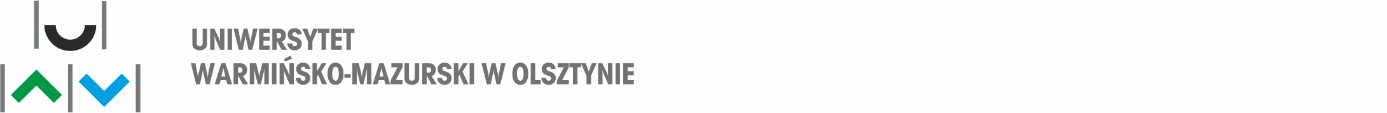 Objaśnienia:1 Program studiów podyplomowych przygotowujących do wykonywania zawodu nauczyciela uwzględnia warunki określone w przepisach wykonawczych na podstawie art. 68 ust. 3 pkt 4 ustawy z dnia 20 lipca 2018 r.– Prawo o szkolnictwie wyższym i nauce.Część B – przypisywanie poziomów PRK oraz włączanie do Zintegrowanego Systemu Kwalifikacji - kwalifikacji nadawanych po ukończeniu studiów podyplomowych. (Wniosek o włączenie kwalifikacji do ZRK powinien być zgodny z przepisami ustawy o Zintegrowanym Systemie Kwalifikacji z dnia 22 grudnia 2015 r.----Wniosek łącznie z podpisanymi załącznikami, należy złożyć do Prorektora ds. kształcenia.Załącznik 1aEfekty uczenia się dla studiów podyplomowych:……………………………………………………………..………………(nazwa studiów podyplomowych)Po ukończeniu studiów podyplomowych absolwent uzyskuje kwalifikacje cząstkowe na poziomie …………….. Polskiej Ramy Kwalifikacji.…………………………….…………..………………………………………. (data, podpis wnioskodawcy)Objaśnienia:Kolumna nr 1 i 2 – uzupełnić na podstawie Rozporządzenia MNiSW z dnia 14 listopada 2018 r. (Dz. U. z 2018 roku, poz. 2218) w sprawie charakterystyk drugiego stopnia efektów uczenia się dla kwalifikacji na poziomach 6–8 Polskiej Ramy Kwalifikacji oraz Rozporządzenia MEN z dnia 13 kwietnia 2016 r. w sprawie charakterystyk drugiego stopnia Polskiej Ramy Kwalifikacji typowych dla kwalifikacji o charakterze zawodowym – poziomy 1–8 (Dz. U. z 2016 roku, poz. 537) Kolumna nr 3 – symbol efektu uczenia dla studiów podyplomowychnp. SP_P6S – studia podyplomowe, poziom 6 Polskiej Ramy KwalifikacjiW– kategoria wiedza/ G – głębia;/ K - kontekstU – kategoria umiejętności/ W- wykorzystanie wiedzy; / K- komunikowanie się;/ O - organizacja;/ U – uczenie sięK – kategoria kompetencje społeczne / K -ocena krytyczna; /O- odpowiedzialność; /R –rola zawodowa 1, 2, 3 i kolejne – numer efektu uczenia się Kolumna nr 4 – opis treści efektów uczenia sięZałącznik 1b TREŚCI KSZTAŁCENIANazwa studiów podyplomowych: ………………………………………………….Wymiar kształcenia (sem.): ……. semestryCHARAKTERYSTYKA TREŚCI KSZTAŁCENIANazwa przedmiotu: ……………………………….Cel kształcenia i treści merytoryczne: Efekty uczenia się: Wiedza (słuchacz zna i rozumie): Umiejętności (słuchacz potrafi):Kompetencje społeczne (słuchacz jest gotów do): Symbole efektów uczenia się dla studiów podyplomowych: Liczba ECTS: …………………………….…………..……………………………………….(data, podpis wnioskodawcy)Załącznik 1c PLAN STUDIÓW PODYPLOMOWYCHNazwa studiów podyplomowych: Wymiar kształcenia (sem.):Liczba punktów ECTS konieczna do uzyskania kwalifikacji podyplomowych:Okres zaliczeniowy na studiach podyplomowych:Objaśnienia:1 Np. wykłady/ćwiczenia.2 Symbole formy zaliczenia: zal. – zaliczenie bez oceny, zal. oc. – zaliczenie na ocenę, egz. – egzamin.…………………………….…………..……………………………………….(data, podpis wnioskodawcy)Załącznik nr 1dObsada kadrowa zajęć dydaktycznych na studiach podyplomowychNazwa studiów podyplomowych: ………………………………………………….Obowiązuje od roku akademickiego 20…/ 20…1Zgodnie z planem studiów podyplomowych……………………………………………………………(data, podpis wnioskodawcy)Załącznik 1aaEfekty uczenia się dla studiów podyplomowych przygotowujących do wykonywania zawodu nauczyciela:……………………………………………………………..………………(nazwa studiów podyplomowych)Po ukończeniu studiów podyplomowych absolwent uzyskuje kwalifikacje cząstkowe na poziomie …………….. Polskiej Ramy Kwalifikacji.…………………………….…………..……………………………………….(data, podpis wnioskodawcy)Objaśnienia:Kolumna nr 1 i 2 – uzupełnić na podstawie Rozporządzenia MNiSW z dnia 14 listopada 2018 r. (Dz. U. z 2018 roku, poz. 2218) w sprawie charakterystyk drugiego stopnia efektów uczenia się dla kwalifikacji na poziomach 6–8 Polskiej Ramy Kwalifikacji oraz Rozporządzenia MEN z dnia 13 kwietnia 2016 r. w sprawie charakterystyk drugiego stopnia Polskiej Ramy Kwalifikacji typowych dla kwalifikacji o charakterze zawodowym – poziomy 1–8 (Dz. U. z 2016 roku, poz. 537), Kolumna nr 3 – symbol efektu uczenia dla studiów podyplomowych:np. SP_P6S – studia podyplomowe, poziom 6 Polskiej Ramy Kwalifikacji,W– kategoria wiedza/ G – głębia;/ K – kontekst,U – kategoria umiejętności/ W- wykorzystanie wiedzy; / K- komunikowanie się;/ O - organizacja;/ U – uczenie się,K – kategoria kompetencje społeczne / K -ocena krytyczna; /O- odpowiedzialność; /R –rola zawodowa, 1, 2, 3 i kolejne – numer efektu uczenia się, Kolumna nr 4 – opis treści efektów uczenia się,Kolumna nr 5 – symbole grupy zajęć określone w przepisach wykonawczych na podstawie art. 68 ust. 3 pkt 4 ustawy z dnia 20 lipca 2018 r.– Prawo o szkolnictwie wyższym i nauce.Załącznik 1ccPLAN STUDIÓW PODYPLOMOWYCH PRZYGOTOWUJĄCYCH DO WYKONYWANIA ZAWODU NAUCZYCIELANazwa studiów podyplomowych: Wymiar kształcenia (sem.):Liczba punktów ECTS konieczna do uzyskania kwalifikacji podyplomowych:  Okres zaliczeniowy na studiach podyplomowych: …………………………….…………..……………………………………….(data, podpis wnioskodawcy)Objaśnienia:1 Np. wykłady/ćwiczenia.2 Symbole formy zaliczenia: zal. – zaliczenie bez oceny, zal. oc. – zaliczenie na ocenę, egz. – egzamin.3 Wypełnić, jeżeli studia podyplomowe przygotowują do wykonywania zawodu nauczyciela: psychologa: pedagoga specjalnego; logopedy: prowadzącego zajęcia wczesnego wspomagania rozwoju dziecka.Załącznik 1ddObsada kadrowa zajęć dydaktycznych na studiach podyplomowych przygotowujących do wykonywania zawodu nauczycielaNazwa studiów podyplomowych: ………………………………………………….Obowiązuje od roku akademickiego 20…/ 20…1Zgodnie z planem studiów podyplomowychPotwierdzam, że w kształceniu przygotowującym do wykonywania zawodu nauczyciela prowadzonym na studiach podyplomowych w zakresie:…………………………….. biorą udział wyłącznie osoby uczestniczące w kształceniu przygotowującym do wykonywania zawodu nauczyciela, prowadzonym przez uczelnię w ramach studiów pierwszego lub drugiego stopnia lub jednolitych studiów magisterskich, na kierunku odpowiadającym zakresowi kształcenia na  studiach podyplomowych.………………………………………………………………….(data, podpis wnioskodawcy)Data i numer (JRWA) wniosku:R E K T O RR E K T O RR E K T O RData wpływu: Decyzja Rektora:Decyzja Rektora:Decyzja Rektora:W N I O S E K  O  U T W O R Z E N I ES T U D I Ó W  P O D Y P L O M O W Y C HW N I O S E K  O  U T W O R Z E N I ES T U D I Ó W  P O D Y P L O M O W Y C HW N I O S E K  O  U T W O R Z E N I ES T U D I Ó W  P O D Y P L O M O W Y C HW N I O S E K  O  U T W O R Z E N I ES T U D I Ó W  P O D Y P L O M O W Y C HCzęść ACzęść ACzęść ACzęść AJednostka prowadząca studia podyplomowe:Jednostka prowadząca studia podyplomowe:Jednostka prowadząca studia podyplomowe:Jednostka prowadząca studia podyplomowe:Studia podyplomowe w zakresie (nazwa w języku polskim): ...............................................................(nazwa w języku angielskim):…………………………….……………………………………………….Studia podyplomowe w zakresie (nazwa w języku polskim): ...............................................................(nazwa w języku angielskim):…………………………….……………………………………………….Studia podyplomowe w zakresie (nazwa w języku polskim): ...............................................................(nazwa w języku angielskim):…………………………….……………………………………………….Studia podyplomowe w zakresie (nazwa w języku polskim): ...............................................................(nazwa w języku angielskim):…………………………….……………………………………………….I. Program studiów podyplomowych obejmuje1:Efekty uczenia się (załącznik 1a lub 1aa),Treści kształcenia wraz z charakterystyką (załącznik 1b),Plan (załącznik 1c lub 1cc).I. Program studiów podyplomowych obejmuje1:Efekty uczenia się (załącznik 1a lub 1aa),Treści kształcenia wraz z charakterystyką (załącznik 1b),Plan (załącznik 1c lub 1cc).I. Program studiów podyplomowych obejmuje1:Efekty uczenia się (załącznik 1a lub 1aa),Treści kształcenia wraz z charakterystyką (załącznik 1b),Plan (załącznik 1c lub 1cc).I. Program studiów podyplomowych obejmuje1:Efekty uczenia się (załącznik 1a lub 1aa),Treści kształcenia wraz z charakterystyką (załącznik 1b),Plan (załącznik 1c lub 1cc).II. Ogólna charakterystyka studiów podyplomowychII. Ogólna charakterystyka studiów podyplomowychII. Ogólna charakterystyka studiów podyplomowychII. Ogólna charakterystyka studiów podyplomowychUzasadnienie utworzenia studiów podyplomowych:(Wskazać zapotrzebowanie na kwalifikację w kontekście zapotrzebowania i trendów na rynku pracy, rozwoju nowych technologii, potrzeb społecznych, strategii rozwoju UWM, regionu, kraju, uwzględnić opinie interesariuszy zewnętrznych i wewnętrznych, typowe możliwości wykorzystania kwalifikacji, odniesienie do kwalifikacji o zbliżonym charakterze.)Uzasadnienie utworzenia studiów podyplomowych:(Wskazać zapotrzebowanie na kwalifikację w kontekście zapotrzebowania i trendów na rynku pracy, rozwoju nowych technologii, potrzeb społecznych, strategii rozwoju UWM, regionu, kraju, uwzględnić opinie interesariuszy zewnętrznych i wewnętrznych, typowe możliwości wykorzystania kwalifikacji, odniesienie do kwalifikacji o zbliżonym charakterze.)Uzasadnienie utworzenia studiów podyplomowych:(Wskazać zapotrzebowanie na kwalifikację w kontekście zapotrzebowania i trendów na rynku pracy, rozwoju nowych technologii, potrzeb społecznych, strategii rozwoju UWM, regionu, kraju, uwzględnić opinie interesariuszy zewnętrznych i wewnętrznych, typowe możliwości wykorzystania kwalifikacji, odniesienie do kwalifikacji o zbliżonym charakterze.)Uzasadnienie utworzenia studiów podyplomowych:(Wskazać zapotrzebowanie na kwalifikację w kontekście zapotrzebowania i trendów na rynku pracy, rozwoju nowych technologii, potrzeb społecznych, strategii rozwoju UWM, regionu, kraju, uwzględnić opinie interesariuszy zewnętrznych i wewnętrznych, typowe możliwości wykorzystania kwalifikacji, odniesienie do kwalifikacji o zbliżonym charakterze.)Liczba semestrów:Liczba semestrów:Łączna liczba punktów ECTS niezbędna do uzyskania zaliczenia i ukończenia studiów:Łączna liczba punktów ECTS niezbędna do uzyskania zaliczenia i ukończenia studiów:Łączna liczba godzin dydaktycznych:Łączna liczba godzin dydaktycznych:Kod ISCED (Międzynarodowa Standardowa Klasyfikacja):Kod ISCED (Międzynarodowa Standardowa Klasyfikacja):Wysokość czesnego:Wysokość czesnego:Miejsce i czas trwania studiów podyplomowych:Miejsce i czas trwania studiów podyplomowych:Tryb organizacji zajęć (tryb stacjonarny/tryb zdalny/tryb hybrydowy): (W przypadku zajęć organizowanych w trybie zdalnym/hybrydowym realizowanym metodą synchroniczną wskazać narzędzia do zdalnego nauczania, z którego słuchacze będą korzystać bezpłatnie, posiadające możliwość zabezpieczenia (backup) informacji wprowadzonych do platformy z poziomu przeglądarki internetowej, możliwość archiwizacji, importu uczestników wraz z danymi z pliku CSV, umożliwiającą eksport raportów dotyczących wyniku zaliczeń/egzaminów wynikających z programów oraz ankiet.)Tryb organizacji zajęć (tryb stacjonarny/tryb zdalny/tryb hybrydowy): (W przypadku zajęć organizowanych w trybie zdalnym/hybrydowym realizowanym metodą synchroniczną wskazać narzędzia do zdalnego nauczania, z którego słuchacze będą korzystać bezpłatnie, posiadające możliwość zabezpieczenia (backup) informacji wprowadzonych do platformy z poziomu przeglądarki internetowej, możliwość archiwizacji, importu uczestników wraz z danymi z pliku CSV, umożliwiającą eksport raportów dotyczących wyniku zaliczeń/egzaminów wynikających z programów oraz ankiet.)Tryb organizacji zajęć (tryb stacjonarny/tryb zdalny/tryb hybrydowy): (W przypadku zajęć organizowanych w trybie zdalnym/hybrydowym realizowanym metodą synchroniczną wskazać narzędzia do zdalnego nauczania, z którego słuchacze będą korzystać bezpłatnie, posiadające możliwość zabezpieczenia (backup) informacji wprowadzonych do platformy z poziomu przeglądarki internetowej, możliwość archiwizacji, importu uczestników wraz z danymi z pliku CSV, umożliwiającą eksport raportów dotyczących wyniku zaliczeń/egzaminów wynikających z programów oraz ankiet.)Tryb organizacji zajęć (tryb stacjonarny/tryb zdalny/tryb hybrydowy): (W przypadku zajęć organizowanych w trybie zdalnym/hybrydowym realizowanym metodą synchroniczną wskazać narzędzia do zdalnego nauczania, z którego słuchacze będą korzystać bezpłatnie, posiadające możliwość zabezpieczenia (backup) informacji wprowadzonych do platformy z poziomu przeglądarki internetowej, możliwość archiwizacji, importu uczestników wraz z danymi z pliku CSV, umożliwiającą eksport raportów dotyczących wyniku zaliczeń/egzaminów wynikających z programów oraz ankiet.)Szczegółowe zasady i tryb przyjmowania kandydatów na studia podyplomowe:wymagane dokumenty:postępowanie kwalifikacyjne:miejsce składania dokumentów i dane do kontaktu dla kandydatów:Szczegółowe zasady i tryb przyjmowania kandydatów na studia podyplomowe:wymagane dokumenty:postępowanie kwalifikacyjne:miejsce składania dokumentów i dane do kontaktu dla kandydatów:Szczegółowe zasady i tryb przyjmowania kandydatów na studia podyplomowe:wymagane dokumenty:postępowanie kwalifikacyjne:miejsce składania dokumentów i dane do kontaktu dla kandydatów:Szczegółowe zasady i tryb przyjmowania kandydatów na studia podyplomowe:wymagane dokumenty:postępowanie kwalifikacyjne:miejsce składania dokumentów i dane do kontaktu dla kandydatów:Sposób weryfikowania i dokumentowania zakładanych efektów uczenia się osiąganych przez słuchacza studiów podyplomowych:Sposób weryfikowania i dokumentowania zakładanych efektów uczenia się osiąganych przez słuchacza studiów podyplomowych:Sposób weryfikowania i dokumentowania zakładanych efektów uczenia się osiąganych przez słuchacza studiów podyplomowych:Sposób weryfikowania i dokumentowania zakładanych efektów uczenia się osiąganych przez słuchacza studiów podyplomowych:Wymiar, zasady i formy zaliczenia praktyk zawodowych, jeżeli przewidziane są w planie studiów:Wymiar, zasady i formy zaliczenia praktyk zawodowych, jeżeli przewidziane są w planie studiów:Wymiar, zasady i formy zaliczenia praktyk zawodowych, jeżeli przewidziane są w planie studiów:Wymiar, zasady i formy zaliczenia praktyk zawodowych, jeżeli przewidziane są w planie studiów:Formy zakończenia/zaliczenia studiów podyplomowych:Formy zakończenia/zaliczenia studiów podyplomowych:Formy zakończenia/zaliczenia studiów podyplomowych:Formy zakończenia/zaliczenia studiów podyplomowych:Zasady ustalania oceny końcowej:Zasady ustalania oceny końcowej:Zasady ustalania oceny końcowej:Zasady ustalania oceny końcowej:Warunki ukończenia studiów podyplomowych i uzyskania świadectwa:Warunki ukończenia studiów podyplomowych i uzyskania świadectwa:Warunki ukończenia studiów podyplomowych i uzyskania świadectwa:Warunki ukończenia studiów podyplomowych i uzyskania świadectwa:Opis kwalifikacji podyplomowych uzyskanych przez absolwenta:uprawnienia, działania lub zadania, które potrafi wykonać:możliwości wykorzystania kwalifikacji:(Jeżeli uzyskane kwalifikacje są regulowane przez przepisy powszechnie obowiązujące, wskazać przepisy – załącznik nr…)Opis kwalifikacji podyplomowych uzyskanych przez absolwenta:uprawnienia, działania lub zadania, które potrafi wykonać:możliwości wykorzystania kwalifikacji:(Jeżeli uzyskane kwalifikacje są regulowane przez przepisy powszechnie obowiązujące, wskazać przepisy – załącznik nr…)Opis kwalifikacji podyplomowych uzyskanych przez absolwenta:uprawnienia, działania lub zadania, które potrafi wykonać:możliwości wykorzystania kwalifikacji:(Jeżeli uzyskane kwalifikacje są regulowane przez przepisy powszechnie obowiązujące, wskazać przepisy – załącznik nr…)Opis kwalifikacji podyplomowych uzyskanych przez absolwenta:uprawnienia, działania lub zadania, które potrafi wykonać:możliwości wykorzystania kwalifikacji:(Jeżeli uzyskane kwalifikacje są regulowane przez przepisy powszechnie obowiązujące, wskazać przepisy – załącznik nr…)Opis zasad stosowania wewnętrznego systemu zapewniania jakości kształcenia, z uwzględnieniem rodzajów dokumentów stosowanych na wydziale: (Do wniosku należy dołączyć wzór ankiety – załącznik nr…)Opis zasad stosowania wewnętrznego systemu zapewniania jakości kształcenia, z uwzględnieniem rodzajów dokumentów stosowanych na wydziale: (Do wniosku należy dołączyć wzór ankiety – załącznik nr…)Opis zasad stosowania wewnętrznego systemu zapewniania jakości kształcenia, z uwzględnieniem rodzajów dokumentów stosowanych na wydziale: (Do wniosku należy dołączyć wzór ankiety – załącznik nr…)Opis zasad stosowania wewnętrznego systemu zapewniania jakości kształcenia, z uwzględnieniem rodzajów dokumentów stosowanych na wydziale: (Do wniosku należy dołączyć wzór ankiety – załącznik nr…)Propozycja kandydata na kierownika studiów podyplomowych:Imię i nazwisko:Stanowisko/stopień naukowy: Numer telefonu: E-mail: Wydział/Katedra/Instytut:Propozycja kandydata na kierownika studiów podyplomowych:Imię i nazwisko:Stanowisko/stopień naukowy: Numer telefonu: E-mail: Wydział/Katedra/Instytut:Propozycja kandydata na kierownika studiów podyplomowych:Imię i nazwisko:Stanowisko/stopień naukowy: Numer telefonu: E-mail: Wydział/Katedra/Instytut:Propozycja obsady administracyjnej studiów podyplomowych:Imię i nazwisko:Numer telefonu: E-mail: Wydział/Katedra/Instytut:(Do wniosku dołączyć zakres wykonywanych czynności; opinię bezpośredniego przełożonego - załącznik nr…)Warunki umów i porozumień, w przypadku tworzenia studiów podyplomowych we współpracy z innymi podmiotami: (Wzór projektu umowy/porozumienia przygotowany przez jednostkę - załącznik nr…)Warunki umów i porozumień, w przypadku tworzenia studiów podyplomowych we współpracy z innymi podmiotami: (Wzór projektu umowy/porozumienia przygotowany przez jednostkę - załącznik nr…)Warunki umów i porozumień, w przypadku tworzenia studiów podyplomowych we współpracy z innymi podmiotami: (Wzór projektu umowy/porozumienia przygotowany przez jednostkę - załącznik nr…)Warunki umów i porozumień, w przypadku tworzenia studiów podyplomowych we współpracy z innymi podmiotami: (Wzór projektu umowy/porozumienia przygotowany przez jednostkę - załącznik nr…)Inne:Inne:Inne:Inne:Spis załączników:Efekty uczenia się – załącznik nr ..,Treści kształcenia wraz z charakterystyką – załącznik nr ..,Plan – załącznik nr…Obsada kadrowa zajęć dydaktycznych– załącznik nr .., ( nr 1d lub 2c),Kosztorys (załącznik nr…),Wzór ankiety – załącznik nr ..,Inne………………………………...,Matryca efektów uczenia się dla studiów podyplomowych (nie jest elementem koniecznym wniosku, powinna być przygotowana/podpisana przed rozpoczęciem rekrutacji – nadzór sprawuje Dziekan),Sylabusy (nie jest elementem koniecznym wniosku, powinny być przygotowane/podpisane przed rozpoczęciem rekrutacji – nadzór sprawuje Dziekan).Spis załączników:Efekty uczenia się – załącznik nr ..,Treści kształcenia wraz z charakterystyką – załącznik nr ..,Plan – załącznik nr…Obsada kadrowa zajęć dydaktycznych– załącznik nr .., ( nr 1d lub 2c),Kosztorys (załącznik nr…),Wzór ankiety – załącznik nr ..,Inne………………………………...,Matryca efektów uczenia się dla studiów podyplomowych (nie jest elementem koniecznym wniosku, powinna być przygotowana/podpisana przed rozpoczęciem rekrutacji – nadzór sprawuje Dziekan),Sylabusy (nie jest elementem koniecznym wniosku, powinny być przygotowane/podpisane przed rozpoczęciem rekrutacji – nadzór sprawuje Dziekan).Spis załączników:Efekty uczenia się – załącznik nr ..,Treści kształcenia wraz z charakterystyką – załącznik nr ..,Plan – załącznik nr…Obsada kadrowa zajęć dydaktycznych– załącznik nr .., ( nr 1d lub 2c),Kosztorys (załącznik nr…),Wzór ankiety – załącznik nr ..,Inne………………………………...,Matryca efektów uczenia się dla studiów podyplomowych (nie jest elementem koniecznym wniosku, powinna być przygotowana/podpisana przed rozpoczęciem rekrutacji – nadzór sprawuje Dziekan),Sylabusy (nie jest elementem koniecznym wniosku, powinny być przygotowane/podpisane przed rozpoczęciem rekrutacji – nadzór sprawuje Dziekan).Spis załączników:Efekty uczenia się – załącznik nr ..,Treści kształcenia wraz z charakterystyką – załącznik nr ..,Plan – załącznik nr…Obsada kadrowa zajęć dydaktycznych– załącznik nr .., ( nr 1d lub 2c),Kosztorys (załącznik nr…),Wzór ankiety – załącznik nr ..,Inne………………………………...,Matryca efektów uczenia się dla studiów podyplomowych (nie jest elementem koniecznym wniosku, powinna być przygotowana/podpisana przed rozpoczęciem rekrutacji – nadzór sprawuje Dziekan),Sylabusy (nie jest elementem koniecznym wniosku, powinny być przygotowane/podpisane przed rozpoczęciem rekrutacji – nadzór sprawuje Dziekan).………………………………………………………..(podpis i pieczęć wnioskodawcy)………………………………………………………..(podpis i pieczęć wnioskodawcy)………………………………………………………..(podpis i pieczęć wnioskodawcy)………………………………………………………..(podpis i pieczęć wnioskodawcy)Kod składnika opisu charakterystyk drugiego stopnia efektów uczenia się dla kwalifikacji na poziomach 6-8 Polskiej Ramy Kwalifikacji lub/i kod składnika opisu efektów uczenia się charakterystyk drugiego stopnia Polskiej Ramy Kwalifikacji typowych dla kwalifikacjio charakterze zawodowym – poziomy 1–8Opis charakterystyk drugiego stopnia efektów uczenia się dla kwalifikacji na poziomach 6-8 Polskiej Ramy Kwalifikacjilub/iopis charakterystyk drugiego stopnia Polskiej Ramy Kwalifikacji typowych dla kwalifikacji o charakterze zawodowym – poziomy 1–8Symbol efektu uczenia siędla studiów podyplomowychOpis efektów uczenia się dla studiów podyplomowych1234WIEDZA: absolwent zna i rozumieWIEDZA: absolwent zna i rozumieWIEDZA: absolwent zna i rozumieWIEDZA: absolwent zna i rozumieUMIEJĘTNOŚCI: absolwent potrafiUMIEJĘTNOŚCI: absolwent potrafiUMIEJĘTNOŚCI: absolwent potrafiUMIEJĘTNOŚCI: absolwent potrafiKOMPETENCJE SPOŁECZNE: absolwent jest gotów doKOMPETENCJE SPOŁECZNE: absolwent jest gotów doKOMPETENCJE SPOŁECZNE: absolwent jest gotów doKOMPETENCJE SPOŁECZNE: absolwent jest gotów doLp.Nazwa przedmiotu/zajęćForma i wymiar zajęć dydaktycznychForma i wymiar zajęć dydaktycznychForma i wymiar zajęć dydaktycznychForma zaliczenia przedmiotu/sposób weryfikacji efektów uczenia się2Punkty ECTSLp.Nazwa przedmiotu/zajęćRodzaj zajęć 1Zajęcia teoretyczne(godz.)Zajęcia praktyczne(godz.)Forma zaliczenia przedmiotu/sposób weryfikacji efektów uczenia się2Punkty ECTSSemestr ISemestr ISemestr ISemestr ISemestr ISemestr ISemestr I1345678Semestr IISemestr IISemestr IISemestr IISemestr IISemestr IISemestr II9101112Łączna liczba godzin:Łączna liczba godzin:xŁączna liczba punktów ECTS:Łączna liczba godzin:Łączna liczba godzin:Łączna liczba punktów ECTS:Lp.Nazwa przedmiotu/zajęć1Forma zajęć dydaktycznych1Imię i nazwisko, stopień/tytuł naukowy /tytuł zawodowy osoby prowadzącej zajęciaMiejsce zatrudnienia12345Kod składnika opisu charakterystyk drugiego stopnia efektów uczenia się dla kwalifikacji na poziomach 6-8 Polskiej Ramy Kwalifikacji lub/i kod składnika opisu efektów uczenia się charakterystyk drugiego stopnia Polskiej Ramy Kwalifikacji typowych dla kwalifikacjio charakterze zawodowym – poziomy 1–8Opis charakterystyk drugiego stopnia efektów uczenia się dla kwalifikacji na poziomach 6-8 Polskiej Ramy Kwalifikacjilub/iopis charakterystyk drugiego stopnia Polskiej Ramy Kwalifikacji typowych dla kwalifikacji o charakterze zawodowym – poziomy 1–8Symbol efektu uczenia siędla studiów podyplomowychOpis efektów uczenia się dla studiów podyplomowychGrupa zajęć określona w przepisach wykonawczych12345WIEDZA: absolwent zna i rozumieWIEDZA: absolwent zna i rozumieWIEDZA: absolwent zna i rozumieWIEDZA: absolwent zna i rozumieUMIEJĘTNOŚCI: absolwent potrafiUMIEJĘTNOŚCI: absolwent potrafiUMIEJĘTNOŚCI: absolwent potrafiUMIEJĘTNOŚCI: absolwent potrafiKOMPETENCJE SPOŁECZNE: absolwent jest gotów doKOMPETENCJE SPOŁECZNE: absolwent jest gotów doKOMPETENCJE SPOŁECZNE: absolwent jest gotów doKOMPETENCJE SPOŁECZNE: absolwent jest gotów doLp.Nazwa przedmiotu/zajęćForma i wymiar zajęć dydaktycznychForma i wymiar zajęć dydaktycznychForma i wymiar zajęć dydaktycznychForma i wymiar zajęć dydaktycznychForma zaliczenia przedmiotu/sposób weryfikacji efektów uczenia się2Punkty ECTSPunkty ECTSLp.Nazwa przedmiotu/zajęćRodzaj zajęć 1Rodzaj zajęć 1Zajęcia teoretyczne(godz.)Zajęcia praktyczne(godz.)Forma zaliczenia przedmiotu/sposób weryfikacji efektów uczenia się2Punkty ECTSPunkty ECTSSemestr ISemestr ISemestr ISemestr ISemestr ISemestr ISemestr ISemestr ISemestr I123Semestr IISemestr IISemestr IISemestr IISemestr IISemestr IISemestr IISemestr IISemestr II4567Semestr IIISemestr IIISemestr IIISemestr IIISemestr IIISemestr IIISemestr IIISemestr IIISemestr III89Łączna liczba godzin:Łączna liczba godzin:xxŁączna liczba punktów ECTS:Łączna liczba godzin:Łączna liczba godzin:Łączna liczba punktów ECTS:Studia podyplomowe w zakresie:przygotowują do wykonywania zawodu nauczycielaStudia podyplomowe w zakresie:przygotowują do wykonywania zawodu nauczycielaStudia podyplomowe w zakresie:przygotowują do wykonywania zawodu nauczycielaStudia podyplomowe w zakresie:przygotowują do wykonywania zawodu nauczycielaStudia podyplomowe w zakresie:przygotowują do wykonywania zawodu nauczycielaStudia podyplomowe w zakresie:przygotowują do wykonywania zawodu nauczycielaStudia podyplomowe w zakresie:przygotowują do wykonywania zawodu nauczycielaStudia podyplomowe w zakresie:przygotowują do wykonywania zawodu nauczycielapierwszego przedmiotu:pierwszego przedmiotu:pierwszego przedmiotu:w szkole:w szkole:w szkole:w szkole:w szkole:drugiego przedmiotu:drugiego przedmiotu:drugiego przedmiotu:w szkole:w szkole:w szkole:w szkole:w szkole:Studia podyplomowe przygotowują do zawodu nauczyciela 3:Studia podyplomowe przygotowują do zawodu nauczyciela 3:Studia podyplomowe przygotowują do zawodu nauczyciela 3:Lp.Nazwa przedmiotu/zajęć1Forma zajęć dydaktycznych1Imię i nazwisko, stopień/tytuł naukowy osoby prowadzącej zajęciaMiejsce zatrudnienia 12345